Meleg vízzel meglocsoljuk a gyapjút.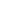 Szükséges anyagok, színek kiválasztása.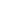 Döntés arról, hogy mit készítünk.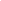 Színes gyapjúval díszítjük.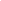 Simogatással összedolgozzuk.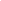 Szappanos kézzel formázzuk.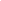 